P.nr.129/16NË EMËR TË POPULLITGJYKATA THEMELORE NË PEJË - DEPARTAMENTI PËR KRIME TË RËNDA-në trupin gjykues të përbërë nga gjyqtarët Lumturije Muhaxheri, kryetare e trupit gjykues, Nushe Kukaj-Mekaj dhe Ahmet Rexhaj , anëtarë të trupit gjykues, me pjesëmarrjen e procesmbajtëses Shpresa Kernja në çështjen penale kundër të akuzuarit V.M nga fsh. D, Komuna Klinë, për shkak të veprës penale keqpërdorim  seksual   i personave  me çrregullime  ose paaftësi  mendore  apo emocionale nga neni 234 par 1 lidhur me par 4 nën par  4.5 dhe  4.10 të  KPRK-së, (e të ri cilësuar në shqyrtim gjyqësor në vepër penale nga neni 234 par.1 të KPRK-së ) duke vendosur sipas aktakuzës së Prokurorisë Themelorë Pejë-Departamenti për Krime të Rënda PP.I.nr.297/2015 të datës 17.06.2016, në seancat jo publike të shqyrtimit gjyqësor të mbajtura me datë 15.06.2017 e gjere me dt 02.02.2018, në pranin e Prokurores se Shtetit  Sahide Gashi, të akuzuarit V.M,  mbrojtësi i tij avokati Sefer Desku nga Klina sipas autorizimit, të dëmtuarës V.M,  përfaqësuesit  ligjor të  dëmtuarës Gj.M, përfaqësueses se  Qendrës për Punë Sociale Shehrije Millaku, mbrojtësi i viktimave Demë Hasanaj , me datë 06.02.2018 murr dhe publikisht shpalli, ndërsa me datë 02. 03.2018 përpiloj këtë:A K T GJ Y K I M I akuzuari:V.M, i lindur me datë ............., në  fshatin D Komuna  Klinë ku edhe tani  banon, i biri i N dhe i nënës Xh e gjinisë Q, i ve,   ka të kryer shkollën .............., me nr. persona: ..............., shqiptarë, shtetas i Republikës së Kosovës, gjendet në liri.ËSHTË FAJTORPër shkak se:Që nga periudha kohore e vitit 2013, e gjer me dt.06.10.2015, në Klinë, në Lagjen “Arbëria”, e ka detyruar personin me çrregullime apo paaftësi mendore apo emocionale,  në akt seksual me kryesin, duke e shfrytëzuar këtë gjendje të dëmtuarës V.M, në atë mënyrë që në shtëpinë e saj, të njëjtën e detyron  në aktin seksual, duke e shfrytëzuar faktin se e njëjta ka jetuar në shtëpinë e prindërve me vëllain e saj V.M, po ashtu me çrregullime mendore, duke e larguar të njëjtin nga shtëpia  sa herë që kishte shkuar në shtëpinë tyre, kinse për ti ndihmuar, pasi që e kishin gjendjen e dobët ekonomike,  dhe me të larguar vëllain e saj nga shtëpia por, edhe duke shfrytëzuar mënyra të ndryshme për tu futur në dhomën e saj, i akuzuari disa herë e detyron viktimën në kryerje të marrëdhënies seksuale me te , ku pas një kontrolli mjekësor me dt.05.10.2015, viktima kupton se ishte shtatzënë në muajin e 7 (shtatë),  rasti denoncohet menjëherë në polici, kurse pas analizës së ADN-së, rezulton se fëmija i lindur 99.99 %, është fëmijë i akuzuarit V.M,-me çka ka kryer vepër penale keqpërdorim seksual i personave me çrregullime apo paaftësi mendore apo emocionale nga neni 234 par.1 të KPRK-së.Gjykata në mbështetje të neneve 3, 11, 15, 36 par.3, 45, 73, nenit  234 par.1 të KPRK-së, 365, 366, 368, 450, 463  të KPPRK, të akuzuarin, eGJ Y K O N Me dënim burgu në kohëzgjatje prej 2 (dy) vite, të cilin dënim do ta vuaj në afat prej 15 ditësh nga dita e plotfuqishmërisë së aktgjykimit.I akuzuari obligohet që në emër të shpenzimeve të procedurës penale Gjykatës ti paguaj shumën prej 100 € (njëqind) euro, si dhe në emër të paushallit gjyqësor shumën prej 20 € (njëzet) euro, të gjitha këto në afat prej 15 ditësh, pas plotfuqishmërisë së aktgjykimit. I akuzuari obligohet që në emër të  Programit për kompensimin e viktimave, të paguaj taksen në  shumë  prej 50 € (pesëdhjetë) euro.E dëmtuara V.M, për realizimin e kërkesës pasurore juridike, udhëzohet në kontest të rregullt civil.A r s y e t i m Prokuroria Themelore në Pejë- Departamenti i Krimeve të Rënda ka ngritur aktakuzën PP.I.nr.297/2015 të datës 17.06.2016 kundër të  akuzuarit V.M për shkak të veprës penale keqpërdorim  seksual i personave  me çrregullime  ose paaftësi  mendore apo emocionale nga neni 234 par 1 lidhur me par 4 nën par  4.5 dhe 4.10 të  KPRK-së, Gjykata me datë 14.11.2016 ka marr aktvendim për refuzimin e kundërshtimeve ndaj aktakuzës, vendim ky i cili ka marre formën e prere me dt.12.12.2016.Pas leximit të aktakuzës nga ana e prokurorit, në seancën e shqyrtimit gjyqësor dhe pasi që gjykata është bindur se i akuzuari e ka  kuptuar akuzën, të akuzuarit i ka dhënë mundësinë që të deklarohet lidhur me pranimin apo mos pranimin e fajësisë. Me këtë rast i akuzuari V.M nuk e pranoi fajësinë për veprën penale e cila i vihet në barrë, meqenëse i akuzuari nuk e pranoj fajësinë , Gjykata shqyrtimin gjyqësor e vazhdon me procedurën e provave. Prokuroria e Shtetit Sahide Gashi në fjalën përfundimtare ka deklaruar ,   se gjykata është  bindur   dhe se  i akuzuari   V.M  e ka kryer  veprën  penale  keqpërdorim  seksual  i personave  me çrregullime  ose paaftësi   mendore   apo emocionale   nga nen i 234 par 1  lidhur me  par 4 nënpar 4.5 dhe  4.10 të  KPRK-së.  Se kemi të  bëjmë me viktime  me çrregullime   mendore  , kjo është  vërtetuar  jo veç  me raportin   e mjekut  specialistë  me nr.  4161  i dt. 30.12.2015 nga QKMF në Klinë por edhe Raporti  i Institutit të  Psikiatrisë  Forenzike  dhe deklarimi i secilit nga  ekspertet  e dëgjuar  në këtë  shqyrtim , Dr. Nysret Pepaj , ekspertet nga   ekipi  i Institutit të  Psikiatrisë  Forenzike  , Dr, Ajet  Bunjaku  e sidomos zonjusha Islamaj. Se e njëjta  ka mbet  shtatzënë  si pasoj e  kësaj  marrëdhënie provohet   nga Raporti   dhe EHO nga Klinika “ Nila” me  nr. 955 i dt. 05.10.2015, dhe se  fëmija  i lindur   nga e dëmtuara   i takon të  akuzuarit  , është vërtetuar nga raporti i Agjencisë se Kosovës  për Forenzike  nr. AKF/2016- 0965/2016-789  i dt. 27.04.2016, ku është   konstatuar  se (cit) “V.M  nuk mund te  përjashtohet  si baba  biologjikë  i fëmiut A.M , pasi  që  mundësia që V.M  të  jetë   baba biologjik  i A.Mt  është 99.99℅.  Shton se  personat    me “retardim  të lehtë   psikikë” siç është e dëmtuara  janë në gjendje  që ta riprodhoj  një ngjarje  të rëndë   që ju ka ndodhur   në   të kaluarën    me saktësi   dhe pa e ekzagjeruar    këtë  e   kanë vërtetuar   të  gjithë  ekspertet  e kësaj  fushë , që  janë dëgjuar  në këtë  rast. Se këta persona  kanë nevojë   për dashuri  , kujdes  dhe që të   socializohen , edhe pse   nuk dinë   se si   dhe për shkak  të  gjendjes se tyre   psikike , janë  lehtë   të  manipulueshëm  dhe të  keqpërdoren , e sidomos   nëse bëhet fjalë   për persona   qe kanë autoritet  dhe ndikim për ta , po ashtu të  gjithë dëshmitaret   duke përfshirë   edhe të  dëmtuarën, e kanë parashkruar  në hollësi   rastin,   se si dhe sa herë e kanë  parë   të akuzuarin  në shtëpi të  viktimës. Dëshmitari V.M  deklaron se i akuzuari  disa herë ka shkuar në shtëpinë e tyre dhe shpjegon se si  e ka larguar të  njëjtin nga shtëpia, kurse e dëmtuara e shpjegon në mënyrë të sinqertë  se si është abuzuar   nga i akuzuari   se si e ka përjetuar  krejt këtë. I  akuzuari   nuk e mohon   një  gjë  të  tillë  në polici   e në  prani  të avokatit   për  me tepër   e pranon  se  mund   të  këtë   pasur  marrëdhënie seksuale, siç shprehet   ne  gjendje  te dehur. Cek se  nga të  gjitha provat është vërtetuar se i akuzuari e ka kryer veprën penale. Nga të gjithë dëshmitarët por edhe vet  pohimit  të  akuzuarit është   konstatuar  se  i  njëjti   është  kumbarë  apo  Nun i të  dëmtares  e si rrjedhojë ka pasur autoritet  të lartë e të pakontestueshëm ndaj viktimës. Mbrojtësi i viktimave dhe përfaqësuesja e kujdestarisë, ne fjalën përfundimtare, deklaruan se e përkrahin në tërësi fjalën përfundimtare të Prokurores. Ne fjalën përfundimtare përfaqësuesi ligjor i viktimës, Gj.M deklaron, se e mbështet në tërësi fjalën përfundimtare te Prokurores dhe parashtron kërkesë për kompensim dëmi.Mbrojtësi i të akuzuarit, avokati Sefer Desku, ne fjalën përfundimtare ka deklaruar , se prej fillimit e  deri me sot  deklarimet e  të  akuzuarit  kanë qenë   shumë   korrektë   gjithmonë duke pasë parasysh  se ky ngarkim është rast  i montuar   nga vetë e dëmtuara duke i kundërshtuar në tersi   thëniet   e të dëmtuarës  si jo të  vërteta  dhe se me as një prove te besueshme nuk janë vërtetuar thëniet e te dëmtuarës . Raporti   i Agjencisë  së Kosovës për Forenzike  në aspektin  juridike  bazohet në supozime   dhe nuk mund të   konsiderohet   si provë e pranueshme  qe vërteton gjendjen faktike. Po ashtu cek se  nuk  ekziston  çrregullimi  i paaftësisë mendore  apo emocionale  siç është bërë  kualifikimi   i veprës penale  me të  cilën akuzohet i  akuzuari . Raporti  shkencor ka të  meta  dhe nuk ka karakterin  e një ekspertize   dhe është dashur të  bëhet një ekspertizë  shkencore  në përbërje    nga komisioni  i plotë   nga  lëmia e neuropsikiatrisë. Andaj më provat   materiale  të  administruara veprimet qe i ka ndërmarrë i mbrojturi i tij aspak   nuk kanë   të  bëjnë   me kualifikimin juridik  të veprës penale   e cila i vihet në barrë  nuk ka asnjë lidhje  logjike   me veprimet   e përshkruara    në aktakuzë   andaj   kërkojnë   nga gjykata qe të  merr  aktgjykim  lirues  në kuptim  të dispozitës se nenit  363 të  KPPRK-së. Ne fjalën përfundimtare i akuzuari deklaron se pajtohet me fjalën përfundimtare te mbrojtësit duke shtuar , se nuk ka njohuri se si prokuroria ka ngrit aktakuze , nga se nuk e ka asnjë provë.  E kundërshton raportin e eksperteve , duke theksua se për çudi si ekspertiza ne raport me te dëmtuarën nuk është bere ne QKUK nga ekspertet mjekësor te repartit te psikiatrisë ku aty ka doktor shkence, e jo nga mjeket e forenzikës te cilët kanë vetëm  kurse te kryera. Nuk e ndien veten fajtor duke shtuar se si një prokurore e shtetit nuk din as ne aspektin juridik as kombëtar e as fetar se çka është kumbara, i njëjti e shpjegon se çka është kumbara. Nuk është e vërtet qe e ka kërcënuar te dëmtuarën , e ka pranuar se ka qenë ne familje te tyre por jo për këtë qe e akuzon prokuroria, por ka kryer punë për te cilat e kanë thirr vet, pa ndonjë kompensim material, por vetëm me i ndihmu. Beson shumë në Zot dhe drejtësi.I akuzuari  , ne mbrojtjen e tij në shqyrtimin gjyqësor ka deklaruar se e njeh  këtu te dëmtuarën V  M, te njëjtën e ka komshi dhe kishin pasur marrëdhënie te mira ndër njerëzore, e jo edhe tjera marrëdhënie . Në  familjen e tyre ka shkuar kur e kane thirë me punuar,  me ju rregullua diçka . Për rastin për herë të parë ka dëgjuar, data e saktë nuk i kujtohet  por ka njohuri se ka qenë fillimi  i muajit tetor 2015, atëherë kur gjatë procesit mësimor kanë shku  3 polic, të cilit i njihte dhe kanë biseduar vetëm me drejtorinë e shkollës, pasi shkuan policet  nga drejtori  u njoftua se ndaj tij janë duke u zhvilluar hetimet dhe se pas një ore do te vine prape dhe do te marrin deklaratë nga ai . Pasi një ore ne prezence te policëve ka dhënë mbrojtjen e tij . Nuk ka njohuri se pse e ka akuzuar V, shton se një vepër të tillë nuk e ka  kryer, e lere te kryej marrëdhënie seksuale me të. E kundërshton  kualifikimin juridik te veprës penale , e kundërshton raportin e neoropsikiatrit , gjithashtu i kundërshton raportet, nga ekspertizat tjera të cilat janë bërë në Institutin e mjekësisë ligjore në Prishtinë -Departamenti i Forenzikës,  e sidomos atë te ADN-së, për arsye se departamenti i Forenzikës hynë në kuadër të organeve të ndjekjes, për atë i konsideron edhe te një anshme kontestuese dhe tërësisht të papranueshme  për te. Shpjegon se me familjen e të  dëmtuarës nuk është  kumbarë, kumbara e një familje është vetëm ai qe në kishë, ne pagëzim te kishës e mban fëmiun e porsalindur dhe merr obligimin si te ishte prind i atij fëmije. Në familjen e te dëmtuarës krejt ka shkuar tri – katër herë . Sipas tij e  dëmtuara nuk është me çrregullime mendore kurse vëllai i tij Viktori është hajn. Nuk i kujtohet nëse ne polici ka deklaruar “V dhe V janë me të meta mentale”  . E mohon te këtë pas marrëdhënie seksuale me Vn, te akuzuarit nuk i kujtohet saktësisht por përafërsisht është e vërtetë se ka deklaru ,,se unë me vetëdije të plotë nuk ka mundur me ndodhë një rast por nëse jam kon pa vetëdije ose nën ndikim të alkoolit ka mundur me ndodhë gjithçka,,, gjithashtu i akuzuari sqarohet edhe për deponimin e tij te dhënë ne polici ,, se prej moshës time 7 vjeçare i njoh si familje të urtë dhe punëtorë dhe jemi kumbarë disa herë,, e vërteta qe ka thënë është se  na thonë se jemi kumbarë por nuk jemi.Shton se ne polici është dëgjuar nga dy polic te nacionalitetit boshnjak se çka kane konstatua nuk ka njohuri,  nuk ka njohuri qe ne polici te ketë deklaruar se i ka  qu të holla dhe se  ka qenë në shtëpi të V dhe ka pas raste që ka qenë vetëm me te, arsyetohet se ka qene tri katër here dhe atë pasi i ka vdekur gruaja. Diku në tetor apo fundit të tetorit 2014, në atë periudhë ka rregulluar varin e  gruas, ka shkuar me i gjet punëtorët aty dhe gjatë rrugës ka ble 2-3 bira të Pejës në kanaqe, ka ble një lëng vishnje litërsh, dhe një keks të përzier me ju dërgua punëtorëve, kur ka shkuar te varrezat nuk i ka gjetur punëtorët dhe me gjana në dorë është kthyer dhe e ka takuar te dera vëllain e viktimës , e ka thirr me i rregullua diçka me rrymë, gjatë punimit i  ka thënë se kisha me të dhënë me pi diçka, a i ka vërejte  apo nuk i ka vërejte se gjerat ishin në këse të najlonit, e ka pi birrën që e kishte ble vetë dhe tjerat nuk i ka marr i ka lënë dhe ka dal me shku në shtëpi dhe ai e  ka përcjellë 50 metra, për ato tjerat kush i ka pi nuk e din, dhe kjo sipas te akuzuarit është tere ajo qe ai ka pire apo hëngër ne shtëpinë e tyre. Shtëpia e tij në vijë ajrore është 500 metra larg shtëpisë së tyre.  Një dite tjetër ka shku prap me rregullua diçka deri sa ishte akoma drite, Viktori ka dal me ble hamburger një e ka marr ky , dhe  në kohen kur ka dal Viktori me ble hamburgera ky ka mbetur duke punuar, e V  i ka kryer punët e veta e ky punët e tija . I akuzuari edhe pas kryerjes së ADN-së, nuk e pranon se fëmija është i tij.Gjykata ne shqyrtim gjyqësor i ka nxjerr te gjitha provat e duhura dhe pas vlerësimit te tyre te gjithanshëm, secilës veç e veç e ne lidhje reciproke me provat tjera komfor nenit 361 par.1 dhe 2 te KPPRK dhe pas vlerësimit te tyre vërtetoi këtë gjendje faktike.Që nga periudha kohore e vitit 2013, e gjer me dt.06.10.2015, në Klinë, në Lagjen “Arbëria”, e ka detyruar personin me çrregullime apo paaftësi mendore apo emocionale,  në akt seksual me kryesin, duke e shfrytëzuar këtë gjendje të dëmtuarës V.M, në atë mënyrë që në shtëpinë e saj, të njëjtën e detyron  në aktin seksual, duke e shfrytëzuar faktin se e njëjta ka jetuar në shtëpinë e prindërve me vëllain e saj V.M, po ashtu me çrregullime mendore, duke e larguar të njëjtin nga shtëpia  sa herë që kishte shkuar në shtëpinë tyre, kinse për ti ndihmuar, pasi që e kishin gjendjen e dobët ekonomike dhe, me të larguar vëllain e saj nga shtëpia por, edhe duke shfrytëzuar mënyra të ndryshme për tu futur në dhomën e saj, i akuzuari disa herë e detyron viktimën në kryerje të marrëdhënies seksuale me te , ku pas një kontrolli mjekësor me dt.05.10.2015, viktima kupton se ishte shtatzënë në muajin e 7 (shtatë),  rasti denoncohet menjëherë në polici, kurse pas analizës së ADN-së, rezulton se fëmija i lindur 99.99 %, është fëmijë i akuzuarit V.M, Kjo gjendje faktike është vërtetuar, pjesërisht nga mbrojtja e te akuzuarit te dhënë ne polici, nga deponimi i te dëmtuarës ne te gjitha fazat e procedurës , nga dëgjimi i dëshmitarëve  Gj.M, V.M ,  nga dëgjimi dhe mendimi i eksperteve ne shqyrtim gjyqësor, Nysret Pepaj psikiatër, Ajet Bunjaku psikiatër, Arife Veselaj psikologe, Lytfi Ismajli ekspert i Laboratorit të Forenzikes- i ADN-së, nga  raporti i mjekut specialistë nr.4161 dt.30.12.2015 për viktimën V.M,  raporti nga Klinika “Nila” me nr.955 i dt.05.10.2015, dhe “eho-incizimi”, i viktimës i kryer po në këtë klinikë, në QKMF Klinë, raporti i ekspertimit të Agjensionit të Kosovës për Forenizikë nr.AKF/2016-0965/2016-789 dt.27.04.2016,  raporti i Komisionit nga Instituti i psikiatrisë Forenzike Prishtinë - për viktimën V nr.247/2 dt.04.10.2017, dhe  i shkresave tjera të lëndës.E dëmtuara -dëshmitarja V.M, gjatë  marrjes në pyetje  në shqyrtimin gjyqësor nder të  tjera ka deklaruar se e njeh këtu te akuzuarin dhe është baba i fëmijës se saj,  dhe se ky person është i vetmi qe ia ka ba këtë punë, e ka kërcënu me thikë dhe i ka thënë me shku me jetu me te në shtëpinë e tij dhe ti duhet me qen jeta jeme.  Të  akuzuarin e ka kumbarë.  Shton se herën e pare kur ka ardhur,  ka qenë vëllau i saj prezent , kishte pru një killë banane dhe një lëngë dhe kur e ka pi lëngun i ka humbu vetëdija,  kurse nga vëllai i saj i akuzuari  ka kërkuar me shku në ETC me ble 4-5 hamburgerë , pasi vëllai shkoj ne ETC , i akuzuari ia ka dhënë një shishe të vogël me pi, ajo shishe kishte pas alkool dhe më pas i ka humbur vetëdija dhe e ka pa veten keq. Po ashtu shton se vinte shpesh edhe natën kah arrat për mos me u hetu nga dikush dhe kur vinte  kane pas marrëdhënie dhe te shumtën e rasteve kur ka ardhur nuk ka qenë vëllai. Një ditë sa ishte ne një shupë ku piqen  bukët, për një moment ka vërejtur hijen e njërit dhe i ka ardh të nxehtë dhe ia ka ngjitur për goje ia ka qit thikën në gjoks, pastaj e ka dërgu ne dhomën e saj dhe pasi e ka asishne e ka lënë ashtu dhe ka ikur qe do te thotë e ka dhunuar dhe ka ikur. Një here tjetër ka ardh kur ne shtëpi ishte edhe i vëllai ishte  diku ora 7 – 7 e gjysmë  në mbrëmje, vinte  edhe ditën prej shkollës por nuk kishin marrëdhënie  por i thoshte që në kaq ora me ia  hap  dritaren, por e dëmtuara shpesh nuk ja hapte dritaren dhe e pengonte për te fjetur duke trokitur, ashtu qe kur nuk ja hapte dritaren i akuzuari shkonte . Për mos me u vërejtur prej mixhallarëve shpesh e çlironte dritën në oborrë dhe shumë herë e ka ndal rrymën jashtë në sahat. Një  herë i ka ndodhur me haru dritaren hapur për me u ajrosur dhoma, ka ardh këtu i akuzuari  ka hy përmes dritares dhe është futur brenda, por kjo ka rezistua dhe nuk e ka lan me hy,  se ja ka futur shkelm dhe i ka thënë se  ka me të gjetur diçka, pas kësaj kohe e ka rralluar ardhjen . Vëllait te saj ia ka tërheq vërejtjen dhe ka kërkuar nga ai qe këtu te akuzuarin mos ta thirr, mirpo ai i është përgjigjur se është më i miri, dhe për këtë kërkesë të viktimës është goditur nga i vëllai në sy dhe syrin e ka pas të ajur. I vëllai nuk e dëgjoi e thirri prap dhe kur erdh i akuzuari  ka sjellë molla, soka dhe pije dhe donte dhe ka tentu prap me pi por nuk e ka ndugju dhe ka refuzu me pi  ne këtë moment ka dashtë me i tregu vëllait se këtu i akuzuari po ma bon kështu kështu, por kishte me u bo nomi, se i ka thënë “mos i trego kujt se ju kalli”. I akuzuari ka qene ne shtëpinë e te dëmtuarës edhe ne prezence te djalit dhe gruas se axhës gjeja ja ka kërkua një tegel tëlyen te thiut dhe ju tha atyre se gjeja kjo ia ka lyp tëlyenin, por e dëmtuara atyre ju tregoj se nuk është e vërtetë se ia ka kërkua tëlyenin, por gruaja e axhës i ka thënë  “mos e thuaj këtë fjalë”, dhe prej tutës nuk ju ka treguar asgjë por ka shukatë.Një dite ka shkuar te axha, reja e axhës i ka thënë V tu ka fry barku dhe se nëse del shtatzënë kujtohu shumë mirë, pasi e njëjta ja beri testin ne shtëpi ,testi i dul se ishte shtatzënë, se bashku me te dhe grun e axhës kane shku te mjeku, dhe mjeku ju ka thënë se është shtatzënë ne muajin e shtate, Mjeku i kishte udhëzua qe rastin duhet lajmëruar ne polici dhe ju kishte tregu për një shtëpi te sigurte ne Peje . Te nesërmen ka  dhënë deklarate ne police e pastaj e kanë dërgu në shtëpi të sigurt ne Peje. Shton se përveç këtu me te akuzuarin marrëdhënie  seksuale nuk ka pasur me dikën tjetër. Pasi qe ka kuptuar se është shtatzënë ka pas rast me taku te akuzuarin i ka thënë largohu se ma ke prish jetën, ai i është përgjigjur, se nuk po ta prish jetën dhe gjithmonë kam me te qujtë gruaja ime dhe ke me jetua me mu.  Pasi ka qëndruar në shtëpinë e sigurt në Pejë, pas 1 viti  është kthyer në shtëpi ku ka qëndruar prej gushtit deri me 1 dhjetor dhe derisa ishte duke qëndruar në shtëpi ka ardhur edhe një herë këtu i akuzuari Vdhe i ka ra shuplak dhe i ka thene  “ti ma ke shkatërruar jetën, më ke paraqitur në polici dhe ti ske me jetu”. ka ardhur vëllai dhe e ka vërejtur te përgjakur , dhe nga goditja me shuplake jo vetëm që është përgjakur kjo por është përgjakur edhe djali pasi është ra mbi te , e ka  pyetur se kush ta bani këtë gjest i ka tregu , ai ka shkuar menjëherë në polici dhe të nesërmen ka ardhur policia, e kanë marr dhe e kane dërguar ne shtëpinë e sigurte ne Gjakove ku edhe me tej është duke qëndruar. I akuzuari përveç gjanave ushqimore ju ka dhënë edhe pare nga  5, 10, 15 euro.Dëshmitari V.M ne deponimin e tij ne shqyrtim gjyqësor ka deklaruar se viktimën e ka motër kurse të  akuzuarin e ka njohur si burrë të mirë, si komshi. Rastin në polici e ka lajmëruar së bashku me djalin e axhës. I akuzuari ne shtëpinë e tyre ka shku shpesh dhe i ka dhënë pare dhe ju ka sjell ushqim.  Është e vërtetë qe motra e tij këtu viktima ka kërkua qe mos ta ftoj me te akuzuarin ne shtëpinë e tyre por ky ka kundërshtua duke i thënë pse mos me ardh nga se te njëjtin e ka pritur si anëtar te familjes , por me qene se ka ardhur më shpesh  ka dyshuar se Viktori mos ka marrëdhënie me motrën e tij .Shton se deri sa ishte duke punuar te djali i axhës, ai i tha me shku në polici me lajmërua rastin se  V është shtatzënë, por fillimisht V nuk ju tregoj se me ke është shtatzënë, por gjatë dhënies së dëshmisë në polici ka treguar se me ke është shtatzënë duke aludu ne te akuzuarin. Deklaron se i kanë pas kumbare  por tani nuk i kanë kumbarë, i drejtohet te akuzuarit duke i thënë se e din ti mirë se ke pi së bashku me Vn në aksham dhe e keni nda përgjysmë me Vn dhe e vërtetë është se kemi blere hamburger dhe kane hëngër të tre së bashku.-Deshmitari Gj.M  përfaqësues ligjor i të  dëmtuarës ne deponimin e tij deklaron se këtu të dëmtuarën e ka vajzë të axhës. Një kohë të gjatë para ditës kritike V nuk ka shkuar ne shtëpinë e tyre, deri sa një dite bashkëshortja e tij dhe kunata kanë vërejtur se diçka nuk është në rregull me të. Se bashku me të kane shkuar  te mjeku – gjinekologu në Klinë ku dhe është vërtetuar se e njëjta ishte shtatzënë në muajin e 6-të, sa i kujtohet. Se bashku me vëllain e viktimës rastin e kane lajmëruar ne polici,  dhe se viktima deklaratën ne polici e ka dhënë ne prezence te tij si përfaqësues ligjor, dhe aty gjate deklarimit te saj , ka dëgjua çdo gjë rreth rastit. Asnjë herre nuk kane pasur dyshime ne këtu te akuzuarin nga se kane  pas respekt për te si njëri të arsimuar dhe si kumbarë dhe  kishin marrëdhënie të mire, fillimisht nuk i ka besuar Vs se çka deklaronte dhe i është lutur se nëse nuk është e vërtetë mos ta njollos personin dhe ta thotë të vërteten se kush është i vërteti, dhe nuk kishte kush ta bindte me thënë ndonjë emër tjetër përveç emrit të këtij personi. Personalisht është tronditur kur ka dëgjuar për këtë person. Shumë herë ia ka tërhequr vërejtjen viktimës se nëse nuk është ky të mos e njollos, por ajo në këtë drejtim ishte kategorike. Ka treguar se disa herë ju ka pru pare në shtëpi, edhe një mbrëmje ka qu pije brenda në shtëpi, kurse vëllait të saj i ka dhënë  të holla të shkonte në  për me ble hamburgerë, dhe pasi ka shkuar Viktori në , Vs i ka dhënë me pi diçka e ka përplasë për krevati dhe i ka thënë se nëse i tregon dikujt diçka kame me ti mbytë vllazninë, te gjitha këto i ka dëgjuar  gjatë dhënjës së deklaratës së saj në polici. Para luftës viktimës i ka vdekur babai, pas luftës i ka vdekur edhe nëna, pas humbjes se nenës ajo një kohë ka jetuar në familjen e tyre, dhe pas një kohe e njëjta ka kërkuar të shkon të jetoj në shtëpinë e saj me vëllain e saj. As kjo e as vëllai i saj nuk kanë punuar  dhe për të gjitha janë kujdesur këta si familje, për shkak se të dytë kanë pas probleme psikike, te njëjtit nuk kanë qenë të aftë të punojnë , të njëjtët nuk kanë marrë as ndihma sociale   . Nuk kanë kryer shkollë, i kane  dërguar në shkollë normale nuk janë pranuar për shkak të gjendjes së tyre, e shkollën speciale nuk kanë mundur ta përballojnë as njëri e as tjetri. Sipas dëshmitarit këtu i akuzuari shkonte shpesh ne familjen e viktimës duke shtuar se babë e babagjysh kane qenë kumbarë me ta.Eksperti psikiatrise Dr. Nysret Pepaj- para fillimit te shqyrtimit gjyqësor , pas ekzaminimit fizik dhe psikiatrik te dëmtuarës dhe vlerësimit te raporteve mjekësore ne shkresa te lendes,  ne raport me gjendjen psiko-fizike të dëmtuarës dhe faktin se e njëjta a është në gjendje të jap dëshmi rreth rastit, deklaron se e   dëmtuara  është me retardim të lehtë mendorë me një test të inteligjencës IQ- 50-69 që do të thotë është personalitet me një zhvillim të vonuar psiko-fizik si dhe pisko-motorrik, sëmundja ka permutacion gjenetik prej lindjes që është manifestuar pas lindjes me të folur të vonuar, me ecje të vonuar si dhe me zhvillim të aftësive psiko fizike të vonuar. Në këtë rast përpos zhvillimit të mangët psiko motorik  ka edhe zhvillim të vonuar psiko fizik në çka argumenton edhe pamja e saj konstaton se e njëjta ka një retardim  mendor te lehtë. Kur lypet përqindja tek të sëmurit apo tek çrregullimet mendore me retardime atë ne llogaritsh- mërinë nuk e bëjmë në bazë të përqindjes 90, 80, 70 mirëpo e bëjmë në bazë të testit të inteligjencës që është i njohur ndërkombëtarisht edhe në DSM4 e që është nomenklaturë evropiane edhe në ICD10 që është nomenklaturë ndërkombëtare dhe se llogaritet në këtë formë duke filluar nga e para nën 1. IQ 70-79 janë aftësi të kufizuara kognitive kurse IQ 50-69 është retardim i lehtë mendor. Nga elaborimi shkencor i gjendjeve me retardim të lehtë mendor kur vimë te memoria apo të kujtuarit atëherë në literaturën botërore shkruan “ personat me retardim të lehtë mendor ka mundësi që memoria të jetë e ruajtur mirëpo gjatë shqyrtimit të çështjes mund ti sillet rreth disa pikave që nuk janë shumë të rëndësishme për çështjen” mirëpo duke u raportuar në gjendjen konkrete të V.Mt është i mendimit se e njëjta mund të rekapitulloj rastin në masë të madhe dhe të na sqarojë situatën pa ekzagjerime se çka ka ndodhë duke fokusuar atë se për ndodhitë mund të sqaroj se si dhe çka i ka ndodhur, nuk mund të sqarojë për arsyen si dhe nuk mund të jap ndonjë vlerësim për të ardhmen.Ekspertja-ArifeVeselaj-psikologe, në shqyrtimin gjyqësor deklaron se si komison i eksperteve  kane bërë planifikimin e vlerësimit të ekzaminuarës në fjalë V.M i cili vlerësim  quhet biopsiko social, që donë me thënë se është ekzaminuar në aspektin  psikiatrik, është bërë vlerësimi psikologjik dhe vlerësimi i rrethanave sociale - ku ka lindur, zhvilluar dhe rritur klientja V.M. Bazuar në të dhënat e siguruara nga ky vlerësim i përbashkët kane  konstatuar se e ekzaminuara V.M, karakterizohet me çrregullim në zhvillimin intelektual çka donë me thënë kjo me fjalë tjera se e njëjta karakterizohet me prapambetje mendore ose ngecje në zhvillim dhe kjo prapambetje mendore është e formës së lehtë. Duke analizuar me mënyrën e funksionimit të V.Mt në jetën e përditshme, kane kuptuar se e njëjta karakterizohet me kufizime në aspektin intelektual ku hyn aftësia e saj e të menduarit, e zgjidhjes së problemit, planifikimit, shkathtësitë e leximit, komunikimit, të gjitha këto nuk i ka të zhvilluara në nivelin adekuat. Pastaj kane gjetur edhe kufizime në aspektin social që donë me thënë se e njëjta ka mungesë të shkathtësive sociale në krijim dhe mbajtje të raporteve me të tjerët, pastaj me gjykim social të varfër e, krejt kjo për shkak të mënyrës së izoluar të jetesës që e  ka bërë, pra nuk ka pas mundësi të ketë kontakte me jetën sociale dhe për këtë arsyeve ka mungesë të këtyre shkathtësive sociale. Tani duke u nisur nga fakti se e njëjta ka kufizime në këto dy aspekte atëherë funksionimi i saj në jetën e  përditshme ka pas vështirësi të mëdha pra, në funksionimin e  jetës së përditshme, psh. koncepti i pavarësisë tek kjo klientë , nuk ka funksionuar –për shkak të mungesave të saja dhe nuk ka pas mundësi të bëj një jetë të pavarur. Çka është me rëndësi karakteristike e këtyre personave – i referohet klientës në fjalë për shkak të kufizimeve në aspektin intelektual dhe social bile edhe emocional janë persona shumë sugjestibil që ndikohen shumë prej të tjerëve, për këtë arsye janë të rrezikuar në mënyrë të vazhdueshme për tu manipuluar dhe keqpërdorur nga persona tjerë. Ndonjëherë ka dilema se okej personi po din me tregu se si ka ndodhur rasti, paska kapacitet të mjaftueshme për të treguar ngjarjen, mirëpo personat e tillë nuk kanë kapacitete për ta mbrojtur vetë veten, duke u nisur prej kufizimeve të përmendura më lartë, mënyrës së jetesës  rritjes dhe zhvillimit në një ambient ku ka munguar mbrojtja, mbikëqyrja, rritja dhe zhvillimi, ku nuk është edukuar mbi atë se çka është e drejtë dhe e gabuar, bën që këta persona mos me e kuptuar qëllimin e keqpërdoruesve - të tjetrit konkretisht te V. Ata shpesh apo në rastin në fjalë nuk e kuptojnë se janë abuzuar, sepse për shkak të manipulimit, premtimeve të mundshme mundë  të kuptojnë atë si një formë të marrëdhënies pa kuptuar - pa konotacion abuzues. Një tjetër diçka e rëndësishme për personat me retardime mendore, konkretisht në rastin e viktimës , për shkak të rrethanave të përmendura më lartë e kanë të vështirë me thënë jo, apo me refuzu diçka dhe sidomos kur është fjala për figura autoritare të cilët lehtësisht mundë të ushtrojmë kontroll mbi ta, kjo vie për shkak të pafuqishmërisë, frikës, por edhe nuk e dinë ndjenjën se nuk kanë të drejtën për me i refuzuar kërkesat e tjerëve, në këtë rast personit në fjalë. Pavarësisht kufizimeve që i u përmenden me herët V ka kapacitete të mjaftuara të dëshmoj. Ekspertja pajtohet edhe me mendimin e psikiatrit i cili e ka dhënë diagnozën se dëmtuara vuan nga sëmundje F-69- 70, dhe kjo konsiderohet si person me çrregullime mendore. Eksperti Dr. Ajet Bunjaku psikiatër gjatë  shqyrtimit gjyqësorë ka deklaruar, se gjatë të gjitha seancave të mbajtura me të dëmtuarën në Institutin e Psikiatrisë Forenzike e njëjta ka manifestuar elemente dhe shenja të një retardimi të lehtë mendor. Me saktësisht mundë të themi se retardimi i lehtë manifestohet atëherë kur tregon një vlerë prej 55 deri 70, e që nga 70 e një pikë një person nuk është  në grupin e personave me retardime të lehta mendore dhe sipas kësaj diagnoze viktima konsiderohet si person me çrregullime mendore. Testet për caktimin e shkallës së inteligjencës janë teste të njohura ndërkombëtarishtë dhe janë punë dhe domen i psikologut. Eksperti ne tersi pajtohet me elaborimin e koleges dhe mbetet ne tersi pranë raportit te përpiluar për këtu viktimën V.M . Eksperti Lutfi Ismajli, në cilësinë e ekspertit  të laboratorit të Forenzikes - i ADN-së, gjatë  shqyrtimit gjyqësor  ka deklaruar, se të gjitha mostrat biologjike në vendin e ngjarjes i marrin krim teknikët e policisë por kur është në pyetje për individë të caktuar nëse është me shpumje atëherë e marrim    personeli mjekësor profesionist. Tek institucioni i tyre një ekspert e pranon rastin, e ekzaminon, deri në përfundim por, në fund i nënshtrohet një kontrolli të detajuar nga një ekspert i nivelit të njëjtë apo me përgatitje më të lartë se eksperti që e ka punuar dhe konfirmohet se ekspertiza është në rregull,  në këtë rast është eksperti që e  ka nënshkruar. Është e vërtete se ne raporte është konstatuar se përputhshmëria  është 99.99%, dhe se nuk ceket qind (%)  për qind (%) jo vetëm te ne por edhe laboratorët tjera qoftë në Evropë, e qoftë edhe me gjerë konkluzionet për analizat e ADN-së,  epen si të tilla sepse ku shihet edhe në tabelë sikur ne raport , i analizojnë 16 vende, në kuadër të molekulës së ADN-së. Disa raporte  i analizojnë 18 vende dhe për këtë arsye nuk mundë të  thuhet  një qind për qind, sepse janë analizuar vetëm 16 vende, në kuadër të molekulës së ADN-së, të mjaftuara për identifikim, në këtë rast 50 për qind të materialit gjenetik të Alibion Markut, e ka marr nga V.M, që donë me thënë se fëmijët 50% të materiali gjenetik e marrin nga babai dhe 50% nga nëna. Sipas ekspertit shkalla me  lartë e përputhshmërisë ndërkombëtarisht tek ADN-ja, është 99.99% dhe për shkak të etikës profesionale nuk mund ta thotë 100 % (njëqindpërqind). Gjatë  shqyrtimit  gjyqësorë trupi gjykues refuzon propozimin e mbrojtësit për një super-ekspertizë për ekzaminimin e V.Mt, nga se dy ekspertizat si ajo e Dr.Nysret Pepaj ku viktima është ekzaminuar ne prokurori dhe para fillimit te shqyrtimit gjyqësor e i cili ekspert e ka dhënë mendimin e tij dhe është shënuar ne procesverbal , si dhe kjo e kryer nga komisioni dhe tre anëtarë të  cilët janë dëgjuar në seancë, janë identike dhe nuk kanë kundërthënie.Vlerësimi  provave  dhe Gjendja faktike e vërtetuar Nga  raporti i Policisë nr. 2015-DE-534 dt.06.10.2015 gjykata vërtetoj  se me dt. 06.10.2015 ne Stacionin policor ne Kline , nga viktima dhe vëllai i saj Viktori është raportua rasti se viktima ishte shtatzënë ne muajin e 7 –te dhe sipas saj babai i fëmiut te saj ishte këtu i akuzuari V.M. Gjithnjë sipas viktimës i dyshuar para dy vitesh kishte filluar te shkonte ne shtëpinë e saj, jo vetëm ditën por edhe gjate netëve e gjithnjë duke e shfrytëzuar mos prezencën e vëllait te saj e duke kryer marrëdhënie seksuale pa dëshirën e saj mirëpo i dyshuari vazhdimisht e kishte detyruar te ketë mardhenie duke i premtuar se do ta ndihmonte me te holla dhe gjë sende tjera nga se i kishte kushtet e vështira ekonomike dhe te njëjtën do ta merrte ne shtëpinë e vet. Nga raporti i neuropsikiatrit të QKMF – Klinë dr. Frrok Prenaj , me nr.protokoli 4161 te dt.30.12.20015 ne raport me viktimën V.M gjykata vërtetoj faktin se e njëjta eshte diaknostifikuar me diagnoze Retradim Mental Nga raporti nga Klinika “Nila” me nr.955 i dt.05.10.2015, dhe “eho-incizimi”, i viktimës i kryer po në këtë klinikë gjykata vërtetoj , se viktima i është nënshtruar një vizite te gjinekologu ne ultra zë dhe pas vizitës rezulton se viktima ishte shtatzënë ne muajin e 7-te. Nga  raporti i ekspertimit të Agjensionit të Kosovës për Forenzikë nr.AKF/2016-0965/2016-789 dt.27.04.2016 i punuar  nga Lutfi Ismajli  -Specialist  për Serologji  dhe ADN si ekspert i parë  i rastit  dhe Bashkim Mustafa specialist i lartë për Serologji  dhe ADN –si ekspert i dytë  verifikues,  raport të  cilin e shpjegon gjatë  shqyrtimin gjyqësor  , Gjykata vërtetoj faktin se fëmija i lindur A.M  99.99 %, është fëmijë i akuzuarit V.M.Me rastin e vlerësimit te këtyre provave materiale gjykata në tersi iu fale besimin, për vete faktin se te njëjtat janë ne lidhmëni reciproke njëra me tjetrën dhe janë ne përputhje te plote  me dëshmitë e viktimës,  dëshmitarëve dhe deklarimet e eksperteve te dëgjuar ne seance .Gjykata vlerësoj edhe deklaratën e dëshmitarit  Gj.M  dhënë në  polic  dhe gjatë shqyrtimit  gjyqësor e të cilat deklarata  ishin të kjarta dhe bindëse, dhe nga kjo deklarate gjykata vërteto  se  me  dt. 05.10.2015 e dëmtuara është dërguar të   mjeku – gjinekologu në Klinë për kontroll, ku dhe është vërtetuar se e njëjta ishte shtatzënë, dhe pastaj se bashku me vëllain  e saj  Viktorin e kanë  marr viktimën e kanë  dërgua në polici që ta lajmërojnë rastin, po ashtu  nga dëshmia e  këtij dëshmitari  u vërtetua  fakti se e dëmtuara dhe vëllai i saj  jetojnë në një shtëpi, pa prindër pasi qe të  njëjtëve ju  kanë vdekur prindërit , dhe se për  ta  kujdeset  dëshmitari me familjen e tij, pasi qe e dëmtuara dhe vëllai i saj  vuajnë nga sëmundjet  psikike dhe se  kushtet ekonomike  i kanë të  vështira  , gjithashtu është vërtetuar edhe fakti se i akuzuari  disa herë kishte shkuar në shtëpinë e  të dëmtuarës, kinse për  të  ju  riparuar shtegat apo për të ju kryer ndonjë  punë.Gjykata vlerësoj edhe dëshminë e V.Mt, vëllai i viktimës , e të cilës deklaratë  gjykata ja fali besimin pasi qe e njëjta është  në harmoni edhe me deklaratat tjera të  dhëna  gjate procedurës paraprakë dhe me dëshminë e dëshmitarit Gj.M dhe viktimës V , gjykata  vërtetoi  faktin se  i akuzuari  disa  herë  kishte  shkuar  në shtëpinë  e tyre dhe se i  akuzuari  shpesh i ka dhënë pare  dhe  ju ka sjellë  ushqim. Po ashtu gjykata vërtetoj  faktin se i akuzuari i kishte dhënë para këtu dëshmitarit dhe  i kishte thënë qe të shkoj në ETC për të  blerë hamburgera fakt ky qe mbështetet edhe nga deklarata e të  dëmtuarës. Trupi gjykues  i  ka vlerësuar me shumë kujdes  edhe deklaratat e të  dëmtuarës dhënë në  polici, prokurori  si dhe në shqyrtimin gjyqësor  dhe ka ardhur ne përfundim  se duhet tu  falet   besimi i plotë  këtyre deklaratave  për faktin se  dëshmitë e saj janë  kuptimplote edhe përkundër  disa mospërputhjeve të   vogla  të cilat sipas   vlerësimit  të trupit gjykues  janë të  arsyeshme  për shkak  të  gjendjes psikike të  saj,  te njëjtat janë  në harmoni edhe më deklaratat  e dëshmitarëve dhe me provat materiale, nga këto deklarata gjykata vërtetoj  faktin se i akuzuari  disa herë  kishte shkuar  në shtëpinë e të  dëmtuarës dhe  e detyronte  në aktin seksual, duke e shfrytëzuar faktin se e njëjta ka jetuar në shtëpinë e prindërve me vëllain e saj V.M, po ashtu me çrregullime mendore, duke e larguar të njëjtin disa here nga shtëpia  kur ai shkonte ne shtëpinë e tyre,  ku në një rastë që  e përshkruan e dëmtuara cek se i akuzuari cit“i ka thënë vëllait tim Viktorit dhe nga ai ka kërkuar me shku në ETC me ble 4-5 hamburgerë dhe ne këtë kohe i akuzuari ka kryer marrëdhënie seksuale me viktimën . Po ashtu gjykata ja fali besimin deklaratës së të  dëmtuarës e cila cek se më të  akuzuarin ka pasur disa herë  marrëdhënie seksuale, kjo dëshmi përputhet   edhe me  ekspertizën  e Agjencisë  së  Kosovës për Forenizikë të  dt. 27.04.2016 për ekzaminimin e ADN- nga e cila rrjedh se babë i A.Mt fëmijës së të  dëmtuarës  është  V.M, një fakt i tillë  është në harmoni me të gjitha provat që janë proceduar gjatë seancës së shqyrtimit gjyqësor e po ashtu pjesërisht përputhet  edhe me vete deklaratën e të  akuzuarit e dhënë  në polici i cili nder të  tjera  kishte thëne cit,,se unë me vetëdije të plotë nuk ka mundur me ndodhë një rast por nëse jam kon pa vetëdije ose nën ndikim të alkoolit ka mundur me ndodhë gjithçka,, e te cilën mbrojtje e ka dhënë ne prezencë të mbrojtësit të tije të cilës gjykata kësaj pjese ia falë besimin me vetë faktin se është në lidhje logjike me të gjitha provat e administruara në shqyrtim gjyqësor.  Gjykata e vlerësoj edhe mbrojtën e të akuzuarit  i cili e  mohon veprën penale dhe fajësinë  dhe mohon faktin se ka pasur marrëdhënie seksuale më të dëmtuarën. Por pretendimet e të akuzuarit dhe  mohimin e fajësisë e vlerësoj si të pa bazuar dhe të bërë  me qëllim të ikjes nga përgjegjësia penale andaj në tërësi mbrojtën e të akuzuarit të dhënë në prokuroi dhe shqyrtim gjyqësor e hodhi poshtë si të pa bazuar. Mbrojtja e akuzuarit është  i  pa mbështetur në prova  qe gjenden në shkresat e sidomos është në  kundërshtim  me   raportin  e ekspertimit të Agjensionit të Kosovës për Forenizikë nr.AKF/2016-0965/2016-789 dt.27.04.2016, në bazë të  cilit raport rrjedh se në  mënyrë  të  pakontestueshme  se baba i A.Mt (fëmijës së  të  dëmtuarës V)  është V.M në shkallën prej 99.99℅. Për gjykatën nuk ishte kontestuese fakti se e dëmtuara V.M dhe vëllai i saj   V.M jetojnë vetëm në një shtëpi  pasi qe të  njëjtëve  ju kanë vdekur prindërit,  po ashtu  nuk ishte  kontestues  fakti  se i  akuzuari  disa herë  kishte shkuar  në shtëpinë e të  dëmtuarës, pasi qe një gjë të  tille e deklarojnë e dëmtuara,  dëshmitarët Gj.M dhe V.M si dhe  vet  i akuzuar i cili  deklaron se në shtëpinë e të  dëmtuarës kam qenë  tri – katër herë, mirëpo i akuzuari  mohon faktin të  këtë pasur marrëdhënie seksualë  me të  dëmtuarën, por ky fakt nuk është kontestues për gjykate nga se nuk ishte  kontestues as fakti se  e dëmtuara  deklaron se kishte pasur marrëdhënie seksuale disa here me këtu te akuzuarin dhe si rezultat i kësaj kishte  lindur  një fëmijë e qe sipas raportit te ekspertizës se ADN- se 99.99 % është fëmija i akuzuarit .Nga ekspertiza psikiatrike e  Komisionit nga Instituti i psikiatrisë Forenzike Prishtinë - për viktimën V.M nr.247/2 dt.04.10.2017 (29.09.2017)  i punuar nga  Dr, Ajet Bunjaku Psikiater, Arife Veselaj Psikologe dhe Naim Hoxha punëtorë social, të cilës   gjykata në tersi ja fali besimin Gjykata vërtetoj faktin se  e dëmtuara V.M është  person me  çrregullime mendore ,  pasi qe në ekspertizë ceket se - Te V.M  konstatohet një prapambetje   e lehtë  mendore  e cila ne rastin  konkret karakterizohet   me kufizime  ne aspektin intelektual  dhe limitime ne aspektin  social. Faktin se e dëmtuara është  person me të çrregullime mendore  gjykata e vërtetoj edhe nga deklarata e  Ekspertes -ArifeVeselaj psikologe e dhënë në shqyrtimin gjyqësor, e cila  në aspektin psikologjik  u pajtua edhe me mendimin e psikiatrit Nysret Pepaj i cili e ka dhënë diagnozën se e dëmtuara vuan nga sëmundja F-69-70, dhe konsiderohet kjo si person me çrregullime mendore, si dhe nga deklarata e ekspertit  Dr. Ajet Bunjaku-psikiatër,  e dhënë në shqyrtimin gjyqësor, pasi qe edhe Eksperti  Ajet Bunjaku i cili pos tjerash deklaron se tek personi ne fjale është konstatua se është person me çrregullime mendore. Ky fakt mbështet edhe  nga deklarata e dëshmitarit Gj.M  përfaqësues ligjor i të  dëmtuarës pasi qe nder të  tjera në deklaratën e dhënë në shqyrtim gjyqësor deklaron se “tërë kohen  jemi kujdesur për ta, ata nuk kanë punuar se nuk kanë pas mundësi nga se si V po edhe Viktori kanë pas probleme psikike”. Edhe vet  i akuzuari  në deklaratën e dhëne në polici nder të  tjera ka deklaruar  se “ i njoh si familje e urtë  dhe punëtore  Viktori  dhe  Viktoria  janë me të  meta mentale”  andaj nga  e gjithë kjo gjykata pa mëdyshje vërtetoj faktin se e dëmtuar  V.M  është  person me çrregullime mendore .Faktin se e dëmtuara  mundet mu dëshmu në shqyrtimin gjyqësor dhe dëshmia e saj është vlerësua si kredibile , gjykata e vërtetoj  nga ekspertiza e Institutit Psikiatrisë Forenzike të  dt. 04.10.2017 (29.09.2017) ku ne këtë  ekspertizë  në piken 4  ceket. “E njëjta  ka kapacitet të  mjaftueshëm  për të dëshmuar në Gjykatë, si dhe nga mendimi i psikiatrit  Dr.- Nysret Pepaj e dhënë në shqyrtimin gjyqësor me  dt. 15.06.2017 e ku eksperti  nder të tjera deklaron se “Nga elaborimi shkencor i gjendjeve me retardim të lehtë mendor kur vimë te memoria apo të kujtuarit atëherë në literaturën botërore shkruan “ personat me retardim të lehtë mendor ka mundësi që memoria të jetë e ruajtur mirëpo gjatë shqyrtimit të çështjes mund ti sillet rreth disa pikave që nuk janë shumë të rëndësishme për çështjen” mirëpo duke u raportuar në gjendjen konkrete të V.Mt është i mendimit se e njëjta mund të rekapitulloj rastin në masë të madhe dhe të na sqarojë situatën pa ekzagjerime se çka ka ndodhë duke fokusuar atë se për ndodhitë mund të sqaroj se si dhe çka i ka ndodhur, nuk mund të sqarojë për arsyen si dhe nuk mund të jap ndonjë vlerësim për të ardhmen.  Se e dëmtuara mund të  dëshmoj në këtë shqyrtim gjyqësor gjykata e mbështet edhe në deklarimin  e ekspertes Arife Veselaj psikologe  e cila gjatë  shqyrtimit gjyqësor deklaroi “se personat me aftësi me prapambetje të lehta “pavarësisht kufizimeve që i ka e te cekura me larte V ka kapacitete të mjaftuara të dëshmoj. Gjykata nuk mundi të vërtetoi faktin, se viktima para marrëdhënies seksuale me kryesin të jetë kërcënuar me thikë nga këtu i akuzuari siç pretendon prokuroi në aktakuzë , këtë rrethanë e deklaron vetëm viktima në deponimin e saj duke iu referua një dite deri sa ishte ne një shupë ku piqen  bukët, për një moment ka vërejtur hijen e njërit dhe i ka ardh të nxehtë dhe ia ka ngjitur për goje ia ka qit thikën në gjoks, pastaj e ka dërgu ne dhomën e saj dhe pasi e ka asishne e ka lënë ashtu dhe ka ikur qe do te thotë e ka dhunuar dhe ka ikur, mirëpo gjykata kësaj pjese të deponimit të viktimës nuk ia fali besimin për vetë faktin se nuk ka mbështetje në prova tjera të administruara në shqyrtim gjyqësor e as prokurori i shtetit këtë rrethanë nuk e ka cilësuar si formë të kualifikuar edhe pse të njëjtën e ka cek në dispozitiv dhe gjykatës nuk ia ka ofruar asnjë provë tjetër që do ta argumentonte këtë fakt.  Kontestues  në ketë çështje gjere ne përfundimin e shqyrtimit gjyqësor, ishte fakti se a  ka kryer i akuzuari marrëdhënie seksuale me viktimën duke e sjell atë ne gjendje te dehur dhe a ishte i akuzuari drejtpërdrejtë respektivisht personalisht kumbarë i viktimës. Nuk është kontestuese se viktima me të akuzuarin një herë kanë pirë pije alkoolike , dhe pas kësaj të njëjtit kanë kryer marrëdhënie seksuale, këtë fakte e deklarojnë  viktima dhe dëshmitarët, por gjykata me asnjë provë nuk mundi të vërtetoj se viktima në këtë rast a eshë dehur, një herrit gjykata nuk mundi të vërtetoj me provat e administruara në shqyrtim gjyqësor se viktima çdo herë para marrëdhënies seksuale me kryesin a është sjellë në gjendje të dehur nga këtu i akuzuari ashtu siç pretendon prokuroi në aktakuzë, në këtë drejtim prokuroi i shtetit nuk i afroj gjykatës asnjë provë qe ajo ka qene ne gjendje te dehur  kur kishte marrëdhënie seksuale me te akuzuarin që ta argumentonte këtë fakt,  asnjë here viktimës nuk ju është bërë alkool testi në mënyrë që të vërtetohet se viktima nga i akuzuari para marrëdhënies seksuale është sjellë në gjendje të dehur Gjithashtu për gjykatën nuk është kontestuese se të parët e familjes së të akuzuarit dhe viktimës kanë qenë kumbarë në mes veti, të cilën rrethanë e kanë pohuar vetë i akuzuari në polici, viktima dhe dëshmitarët, por gjykata me provat e administruara nuk mundi të vërtetoj faktin siç është cekur në dispozitiv te akuzës ,,se i akuzuari ka shfrytëzuar faktin si kumbarë i viktimës,, që do të thotë drejtpërdrejtë respektivisht personalisht kumbar i viktimës që nënkupton se  kumbara është vetëm ai qe në kishë, ne pagëzim te kishës e mban fëmiun e porsalindur dhe merr obligimin si te ishte prind i atij fëmije.  Sipas kësaj gjykate sikur se i akuzuari të ishte kumbar i viktimës, pas vdekjes së prindërve të saj kishte pas obligim që të kujdeset për të pasi që e njëjta një nevojë të tillë e kishte qysh atëherë e edhe tani, që do të thotë nuk është kujdesur për të e këtë e vërteton edhe dëshmitari Gji cili në këtë drejtim deklaron se familja e tij është kujdesur për viktimën. Ndërsa i akuzuari ka filluar ta ndihmoj dhe kujdesur për viktimën pas vdekjes së bashkëshortes së tij ku edhe qëllimi i tij ishte ta shfrytëzonte seksualisht viktimën e sidomos duke e shfrytëzuar gjendjen e saj mendore. Nga këto të lartë cekura , gjykata nuk e aprovoi format e kualifikuara të veprës penale, nga ana e prokurores par. 4 pikën 4,5 dhe 4,10, por aprovoi formën e rëndomtë të veprës penale të keqpërdorim seksual i personave me çrregullime ose paaftësi mendore apo emocionale nga neni 234 par. 1 të KPRK-së.Elementet e veprës penaleSipas  nenit  234 paragrafi 1 është parashikuar se forma themelore e veprës penale keqpërdorimi seksual   i personave  me çrregullime ose paaftësi  mendore   apo emocionale sipas të cilës, këtë formë të kësaj vepre penale e kryen “ kushdo që detyron  personin  me aftësi  të zvogëluar  mendore  ose  fizike  ose me çrregullim  apo paaftësi  mendore apo emocionale , në akt seksual   me kryesin  apo personin   e tretë duke  shfrytëzuar  aftësinë e zvogëluar , çrregullimin  ose paaftësinë  e personit  të tillë” . Andaj gjykata ka vlerësuar se  në veprimet e të akuzuarit V.M  janë plotësuar të gjitha elementet e veprës penale keqpërdorim seksual i personave me çrregullime apo paaftësi mendore apo emocionale nga neni 234 par.1 të KPRK-së. Pasi që  në këtë rast ekziston veprimi  i kryerjes të cilin e ka ndërmarrë  i akuzuari me dashje duke detyruar ne akt seksual të  dëmtuarën e cila është person me  çrregullime mendore , po ashtu akti seksual  është  kryer duke shfrytëzuar  paaftësinë mendore  të dëmtuarës, si dhe i  akuzuari  ka qen  i vetëdijshëm se e shfrytëzon  gjendjen e paaftë mendore   të dëmtuarës, kjo dispozite tek personat me çrregullime mendore nuk e kërkon kundër vullnetin dhe rezistencën e viktimës .Gjykata  ka analizuar  dispozitat ligjore të  kualifikuara  nga ana e Prokurorisë,  dhe në raport  me provat  e administruara  në shqyrtim gjyqësor, dhe gjeti se si formë e rëndë e kësaj vepre penale është parashikuar në nenin 234 paragrafi 4 të KPK,  nën par. 4.5 dhe  4.10 të  KPP-së për të  cilën edhe e  kishte  akuzuar  Prokuroria të  akuzuarin V.M.  Ne nen par 4.5 ceket “ kryesi me dashje shkakton dehjen  e personit  me anë të  alkoolit , drogës apo substancave  tjera” ndërsa në nen par 4.10 ceket “ kryesi  është  mësimdhënës , udhëheqës fetar , profesionist   i kujdesit shëndetësor  , person të  cilit  i është besuar  rritja  apo kujdesi   për personin e tillë  ose qe  ndonjë mënyrë  tjetër ka  autoritet  ndaj personit. Andaj gjykata duke  vepruar komfor nenit 360 par 2 të  KPP-së bëri  rikualifikimin e veprës penale pasi qe vlerësoi se në veprimet e të akuzuarit nuk ekzistojnë elementet e Veprës penale keqpërdorim  seksual   i personave  me çrregullime  ose paaftësi  mendore  nga neni 234 par 1 lidhur me par 4 nën par  4.5 dhe 4.10 të  KPRK-së, pasi qe gjykata nuk gjeti prova që  kryesi me dashje ka shkaktuar   dehjen  e  personit  me anë të  alkoolit , drogës apo substancave tjera dhe se  aktin seksuale e ka kryer duke shfrytëzuar dehjen e të dëmtuarës e nga arsyet e cekura më lartë . Po ashtu  i akuzuari   nuk hynë në kategorinë e personave të parapare në nen par.  4.10 pasi  që  edhe pse i  akuzuari  me profesion është  mësimdhënëse, në rastin  konkret   nuk është  mësimdhënës  i të  dëmtuarës V e as  nuk e ka përdorur autoritetin e mësimdhënësit ndaj të  dëmtuarës pasi qe e dëmtuara nuk ishte shkuar në shkollë për shkak të  gjendjes së  saj  mendore, e po ashtu  fakti  se  i akuzuari është kumbarë i familjes së të  dëmtuarës  nuk është arsye   që  ketë  vepër ta kualifikojmë sipas nen par. 4.10 pasi qe  kumbara nuk  llogaritet si udhëheqës fetarë,  dhe në fund pasi që gjykata nuk vërtetoi se i akuzuari ishte personalisht kumbarë i viktimës i njëjti nuk i përket ndonjë personi që i është besuar rritja apo kujdesi për viktimën e as që i akuzuari ka shfrytëzua në ndonjë mënyrë autoritetin  ndaj të dëmtuarës ashtu si pretendon prokuroria se  është  kumbarë  apo  Nun i të  dëmtares  e si rrjedhojë ka pasur autoritet  të lartë e të pakontestueshëm ndaj viktimës. Bazuar në të cekurat më lartë gjykata të akuzuarin e shpalli fajtor si në dispozitv të këtij aktgjykim dhe se gjatë shqyrtimit gjyqësor nuk janë paraqit  rrethana të cilat do ta përjashtonin  përgjegjësin penale të akuzuarit.Rrethanat për dënimin Duke vendosur  lidhur me llojin dhe lartësinë e dënimit, gjykata i ka pasur parasysh të  gjitha rrethanat komfor nenit 73 të  KPRK-së si dhe ka vlerësuar të gjitha rrethanat lehtësuese dhe rënduese në kuptim të nenit 74  të KPRK-së, kështu që si rrethanë lehtësuese gjykata ka vlerësuar faktin se i akuzuari pati sjellje korrekte para gjykatës, dhe është i gjendjes së dobët ekonomike, dhe  për gjykatën nuk ka të dhënë se i njëjti të ketë qënë i dënuar më parë. Ndërsa si  rrethanë  renduese  gjykata mori  faktin se si pasoj e kësaj  vepre  e dëmtuara ka lindur  një fëmije dhe se duke pasë  parasysh gjendjen e saj mendore  e njëjta  e ka të  vështir të kujdeset  për këtë  fëmijë dhe se ky fakt  mund të  këtë  pasoj   edhe të  fëmiu  i lindur nga e dëmtuara. Gjykata duke u gjendur para këtyre rrethanave si dhe duke pas parasysh  dispozitë n e neni 234  par.1 të KPPK-së që parasheh dënim për kryesin e veprës penale, gjykata i shqiptoi dënimin të akuzuarit si në dispozitiv të këtij aktgjykimi duke konsideruar se ky dënim është në përputhje me shkallën e përgjegjësisë penale të tij dhe me intensitetin e rrezikimit të vlerave të mbrojtura të shoqërisë siç është bindur se vendimi mbi dënimin do të shërbej për arritjen e qëllimit të dënimit e që është pengimi i të akuzuarit në kryerjen e veprave penale në të ardhmen si dhe në preventivën tjetër për personat tjerë që të përmbahen nga kryerja e veprave penale konform nenit 34 të KPRK-së.Vendimi mbi shpenzimet e  gjyqësore  dhe paushallit gjyqësor është marrë komfor nenit 450 të KPPR të Kosovës. E dëmtuara  është udhëzuar në kontest civil për realizimin e kërkesës pasurore juridike konfor nenit 463 të KPPRK-së.Vendimin për pagesën për kompensimin e viktimave të krimit është marrë  komfor nenit  39 par 3 nën par 3.2 të Ligji Nr. 05/L -036 Për  Kompensimin e viktimave të krimitNga arsyet e   theksuara si më lartë u vendos si në dispozitiv të këtij aktgjykimi komfor nenit 365 të  KPPRK-së.GJYKATA THEMELORE NË PEJË- DEPARTAMENTI PËR KRIME TË  RËNDA  P.nr.129/16 me dt. 06 .02.2018Sekretarja juridike                                                    Kryetarja e Trupit Gjykues Shpresa Kernja                                                                                    	LumturijeMuhaxheriKËSHILLA JURIDIKE:Kundër këtij aktgjykimi është e lejuarankesa në afat prej 15 ditësh, nga dita e marrjes, Gjykatës së Apelit në Prishtinë, e nëpërmjet të kësaj gjykate.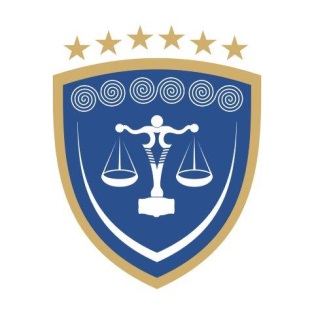 REPUBLIKA E KOSOVËSREPUBLIKA KOSOVA – REPUBLIC OF KOSOVOGJYKATA THEMELORE  PEJËOSNOVNI SUD PEĆ – BASIC COURT  PEJA